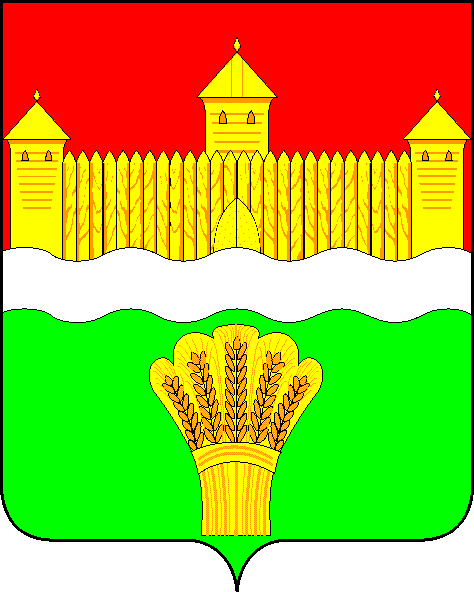 КЕМЕРОВСКАЯ ОБЛАСТЬ - КУЗБАСССОВЕТ НАРОДНЫХ ДЕПУТАТОВКЕМЕРОВСКОГО МУНИЦИПАЛЬНОГО ОКРУГАПЕРВОГО СОЗЫВАСЕССИЯ № 62РЕШЕНИЕот «30» ноября 2023 г. № 893г. КемеровоО внесении изменений в решение Совета народных депутатов Кемеровского муниципального округа от 26.10.2023 № 869 «О внесении изменений в Примерное положение об оплате труда работников муниципальных учреждений физической культуры и спорта Кемеровского муниципального округа»В соответствии с Федеральным законом от 06.10.2003 № 131 – ФЗ «Об общих принципах организации местного самоуправления в Российской Федерации», постановлением Правительства Кемеровской области-Кузбасса    от 12.02.2021 № 72 «О Примерном положении об оплате труда работников государственных учреждений Кемеровской области, подведомственных Министерству физической культуры и спорта Кузбасса», постановлением Правительства Кемеровской области – Кузбасса от 14.09.2023 № 590 «Об увеличении фондов оплаты труда работников государственных учреждений Кемеровской области – Кузбасса» (с изменениями, внесенными постановлением Правительства Кемеровской области - Кузбасса от 17.11.2023  № 751), руководствуясь частью 1 статьи 71 Устава Кемеровского муниципального округа, Совет народных депутатов Кемеровского муниципального округаРЕШИЛ:1. Внести в пункты 2 и 7 решения Совета народных депутатов Кемеровского муниципального округа от 26.10.2023 № 869 «О внесении изменений в Примерное положение об оплате труда работников муниципальных учреждений физической культуры и спорта Кемеровского муниципального округа» изменения, заменив дату «01.01.2024» на «01.12.2023».2. Опубликовать настоящее решение в газете «Заря», официальном сетевом издании «Электронный бюллетень администрации Кемеровского муниципального округа» и на официальном сайте Совета народных депутатов Кемеровского муниципального округа в информационно-телекоммуникационной сети «Интернет».3. Контроль за исполнением настоящего решения возложить на              Евдокимова Н.Я. - председателя комитета по бюджету, налогам и предпринимательству.4. Настоящее решение вступает в силу со дня его официального опубликования.  ПредседательСовета народных депутатовКемеровского муниципального округа                                          В.В. ХарлановичГлава округа                                                                                      М.В. Коляденко